17 апреля 2019 года в Тюльганском районе стартовала пятая юбилейная Всероссийская неделя финансовой грамотности для детей и молодежи.Это ежегодная серия информационно-просветительских мероприятий, цель которых – привлечь внимание молодежи, детей и их родителей к вопросам разумного финансового поведения и ответственного отношения к личным сбережениям.17 и 22 апреля в рамках проведения акции финансовым отделом администрации Тюльганского района были организованы уроки финансовой грамотности для детей и молодежи в школе и лицее п.Тюльган и школах сел Репьевка и Троицкое. Также проведена беседа с участниками пенсионного возраста клуба «Вдохновение» при районном доме культуры.Заместителем начальника финансового отдела администрации района Максимовой И. В. в Репьевской и Троицкой школах были проведены уроки финансовой грамотности по теме: «Бюджет и финансовое планирование», где  рассмотрели следующие вопросы: «Для чего нужно осуществлять финансовое планирование», «Как осуществлять финансовое планирование на разных этапах жизненного пути», «Денежный запас безопасности», «Долгосрочный финансовый план». Приняли участие 44 ученика с 8 по 11 класс и пять педагогов.Специалистами финансового отдела администрации района Котовой О. В., Жувасина В. Н.  проведен урок финансовой грамотности  в Троицкой школе, где была рассмотрена тема «Бюджет семьи и бережное потребление». Ребята совместно с Оксаной Викторовной и Виталием Николаевичем  рассматривали вопросы, такие как: «Откуда берутся деньги», «Куда уходят деньги», «Что такое семейный бюджет», и с удовольствием их анализировали. Далее ребятам было предложено заполнить на бланках бюджет семьи. Приняли участие 30 учеников 8-11 классов и 2 педагога.17 апреля Зайц Татьяной Михайловной – ведущим специалистом по доходам и вопросам местной промышленности в районном Доме культуры «Юбилейный»  с участниками клуба «Вдохновение» на тему «Местные налоги и изменения в законодательстве» также была проведена беседа.22 апреля заместителем начальника финансового отдела администрации Тюльганского района Максимовой И. В. совместно с ведущим специалистом по бюджету Шпаченко Е. С. проведен урок финансовой грамотности в Лицее №1 с 19 учениками 10 класса и 1 педагогом, а также в  Тюльганской СОШ №1  ведущими специалистами по казначейскому исполнению бюджета Котовой Оксаной Викторовной и Жувасиным Виталием Николаевичем с 27 учениками 5 класса и 1 педагогом.В Лицее №1 рассматривали тему финансового планирования. Освещены вопросы, такие как: «Для чего нужно осуществлять финансовое планирование», «Как осуществлять финансовое планирование на разных этапах жизненного пути», «Денежный запас безопасности», «Долгосрочный финансовый план. Нужен ли он? Для чего?». В Тюльганской СОШ №1 ребята познакомились с темой «Бюджет семьи и бережное потребление». Нашли ответы на вопросы  «Откуда берутся деньги», «Куда уходят деньги», «Что такое семейный бюджет». В ходе мероприятия дети активно поддерживали беседу, размышляли о накоплении денег и с удовольствием делились своим опытом в умениях планирования бюджетных средств. Педагоги и ученики выразили благодарность за интересное и познавательное мероприятие.19 апреля Алешиной Ольгой Николаевной заместителем начальника отдела учета и отчетности по бюджету в Ташлинской СОШ, с 13 ребятами 8-9 класса, и 24 апреля Шпаченко Е.С. и Максимовой И.В. во Владимировской СОШ с 23 учениками с 8 по 11 классы и 3 педагогами также был проведен урок на тему «Бюджет и бюджетное планирование». 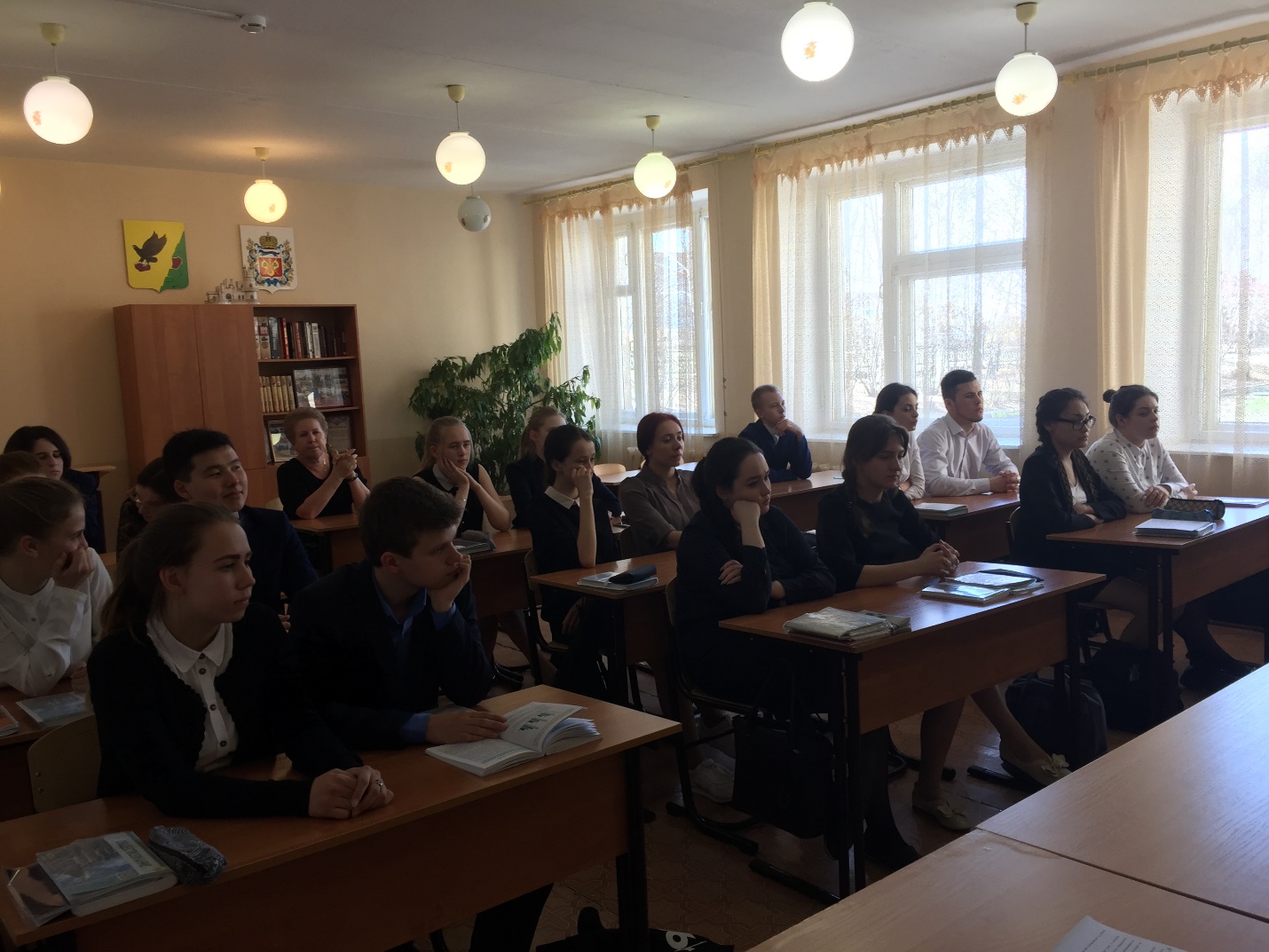 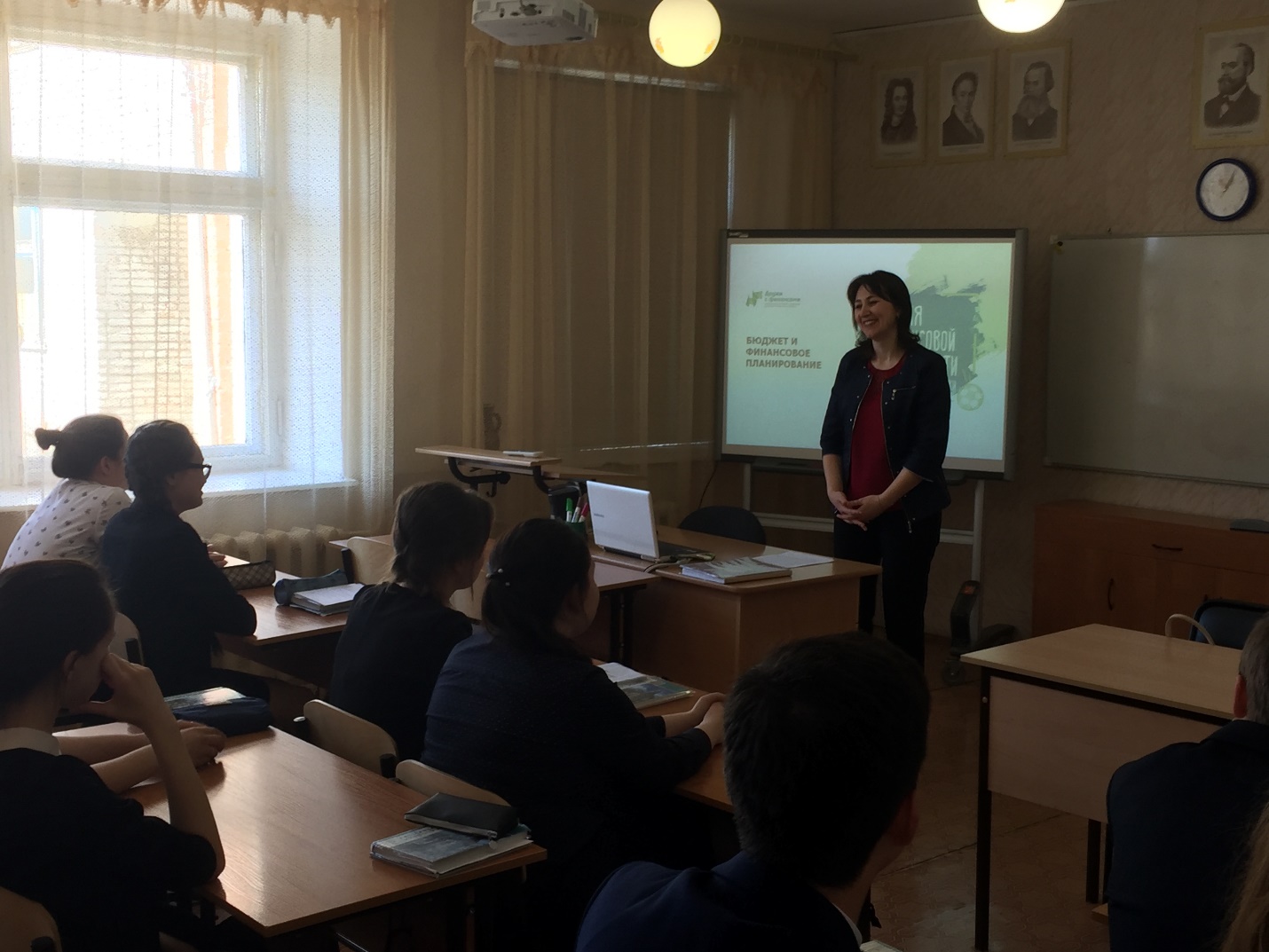 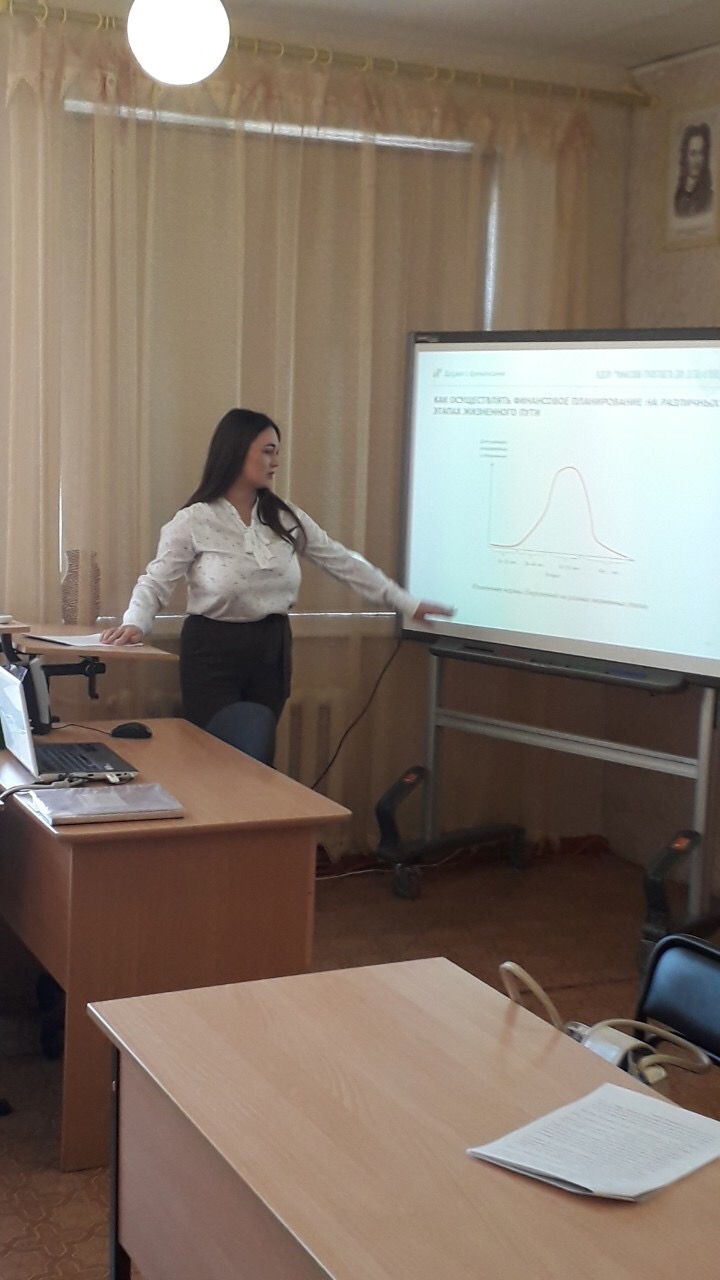 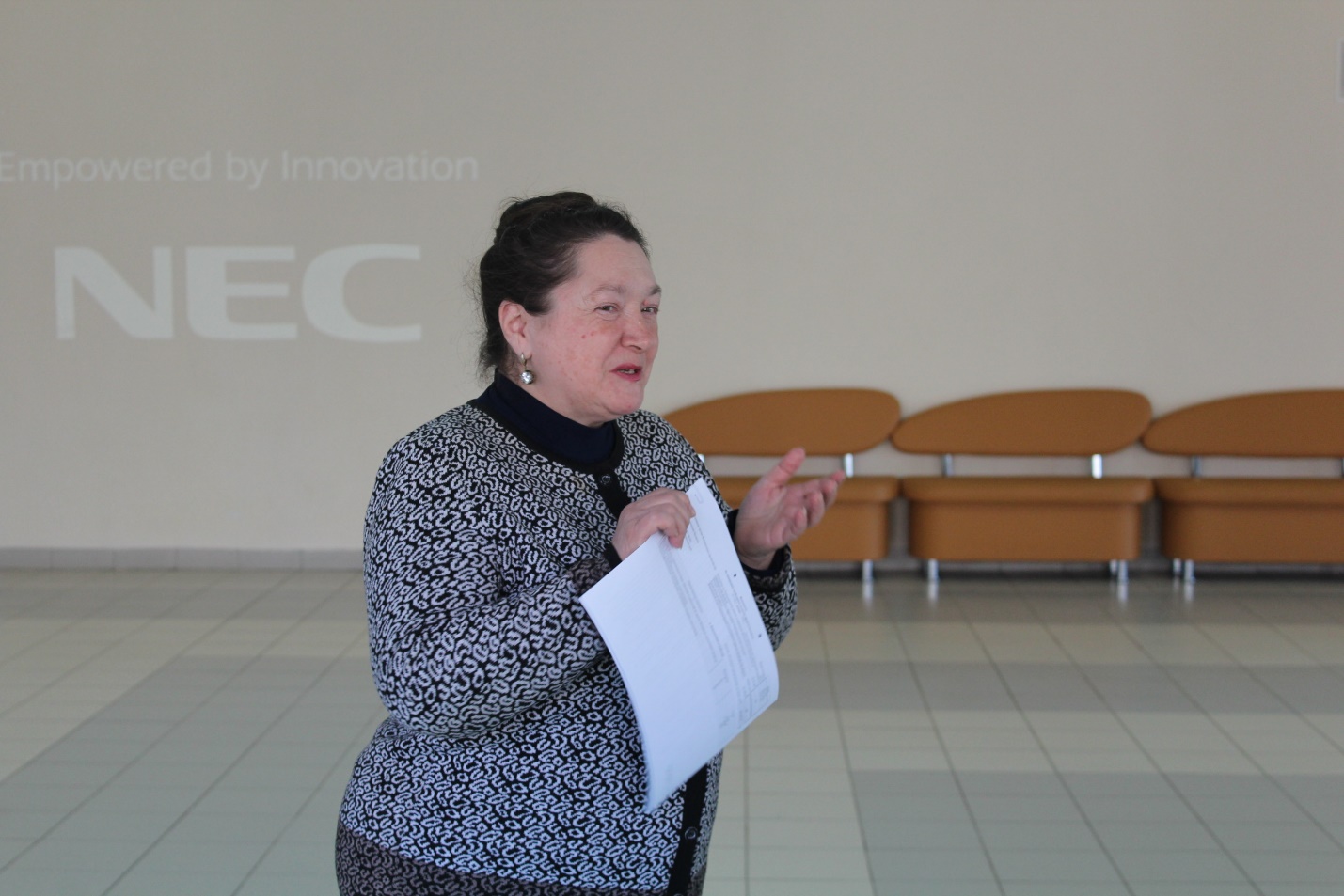 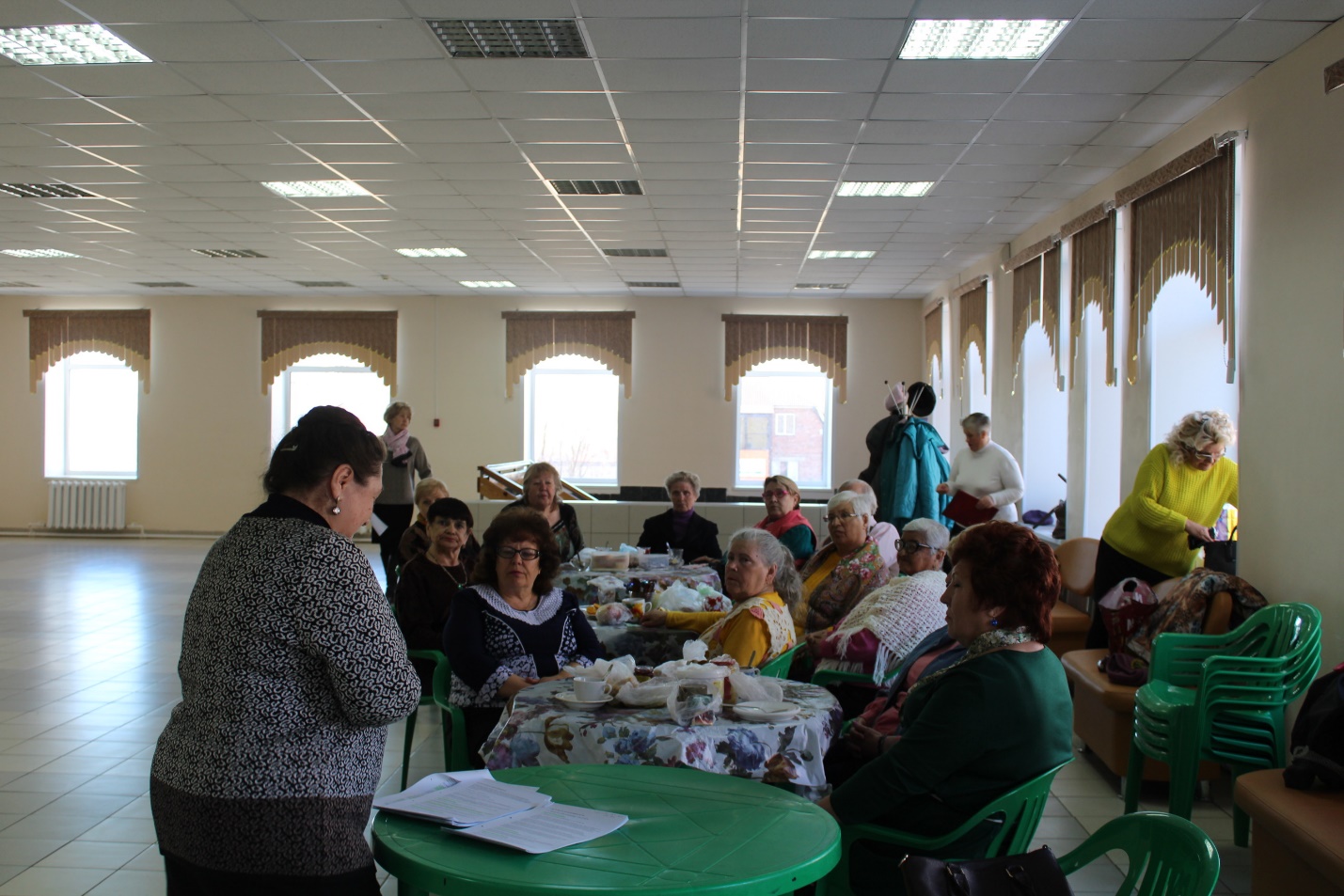 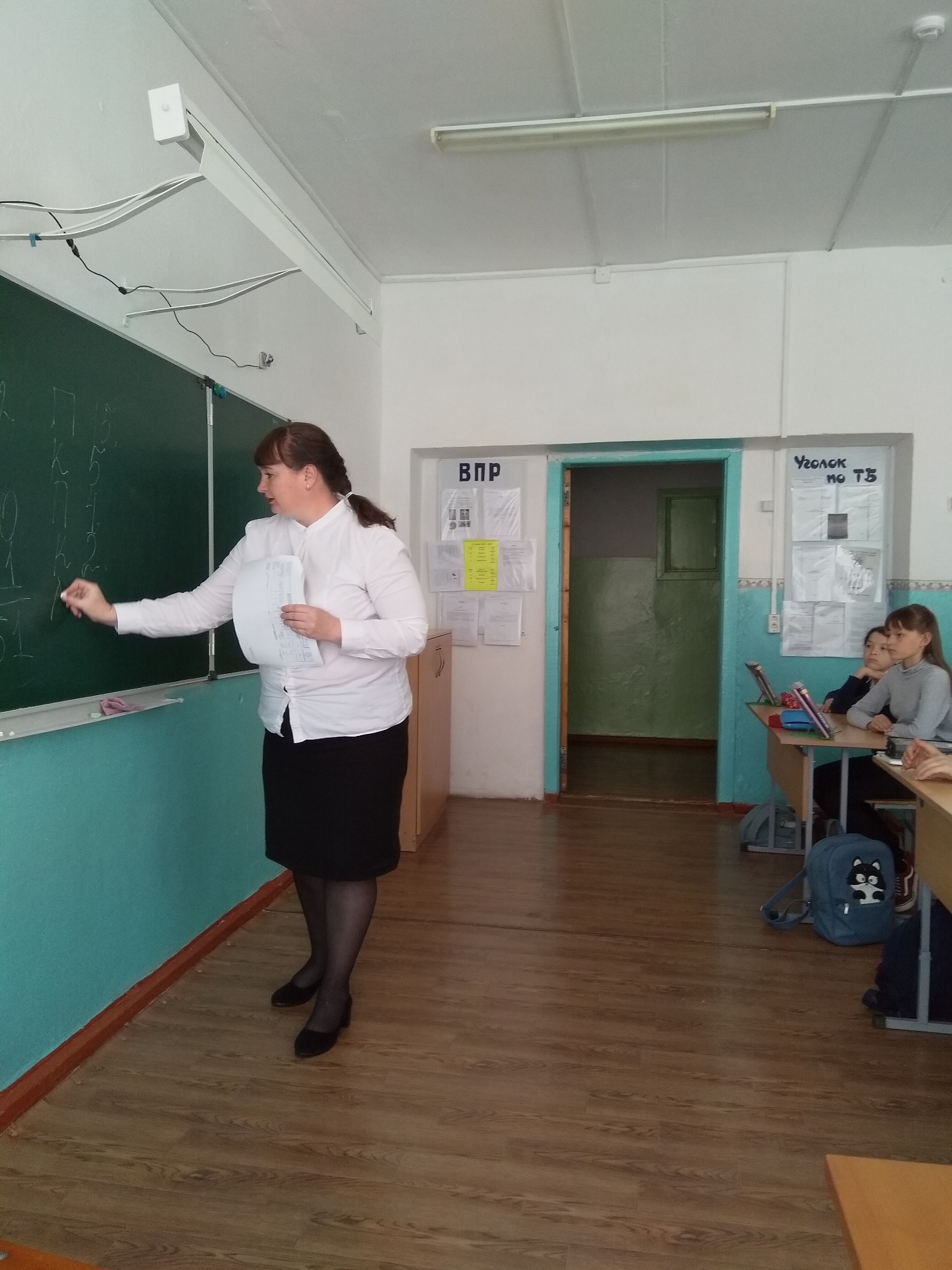 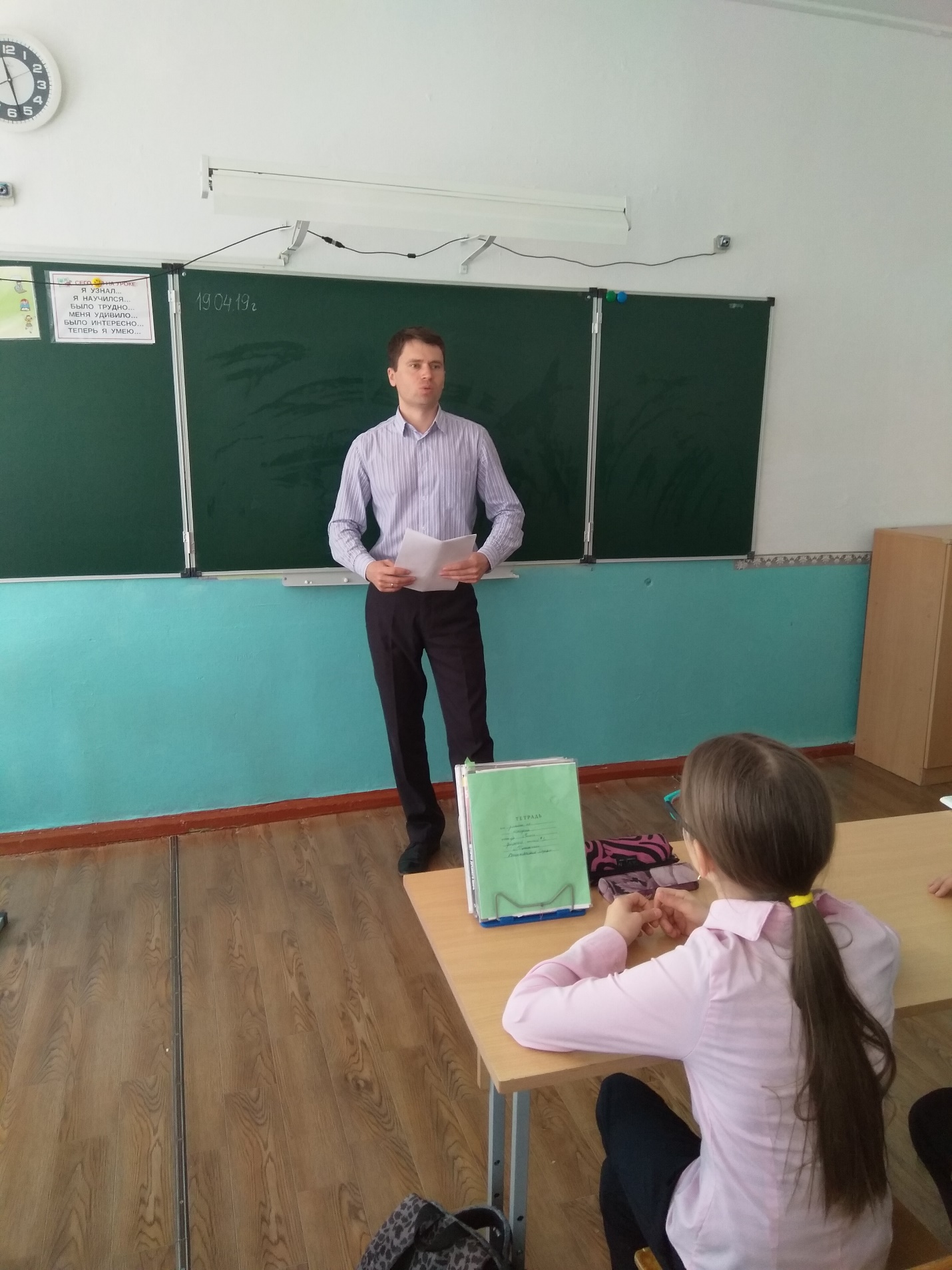 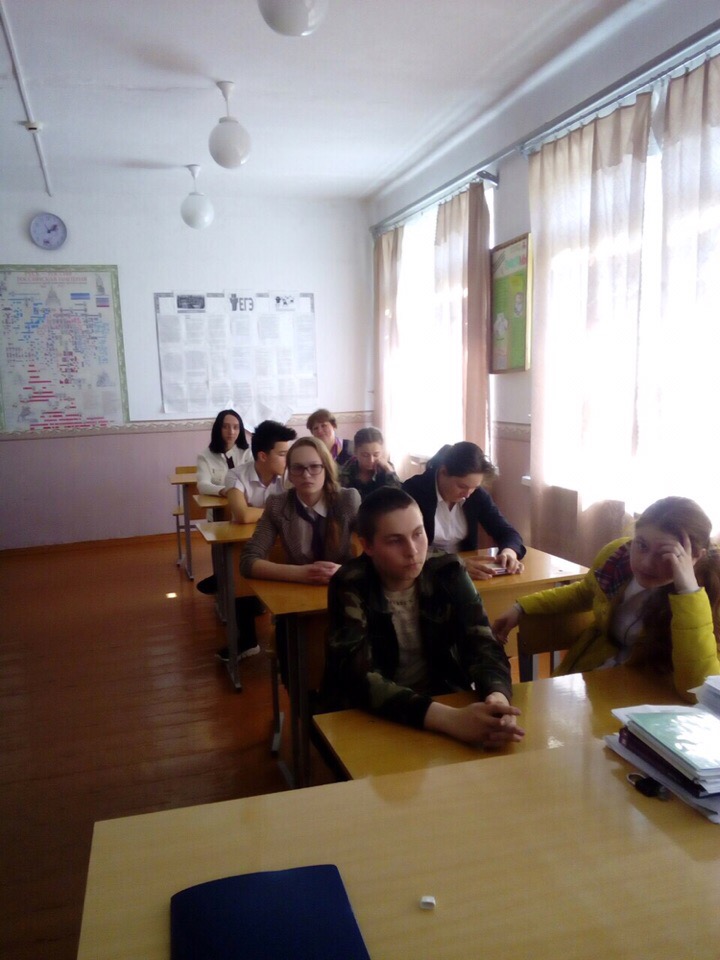 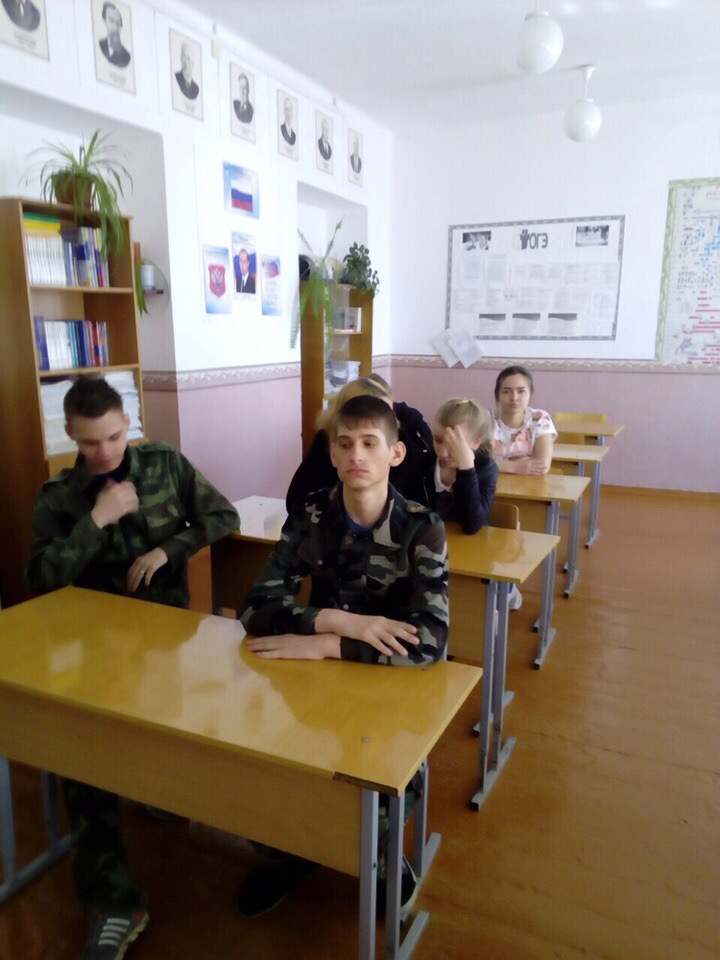 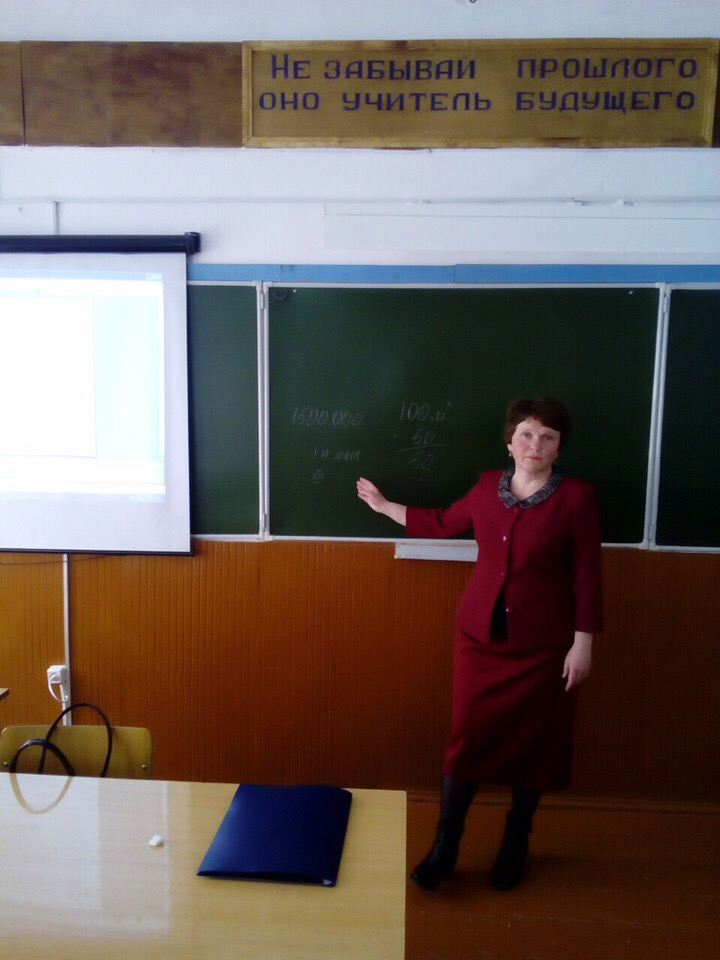 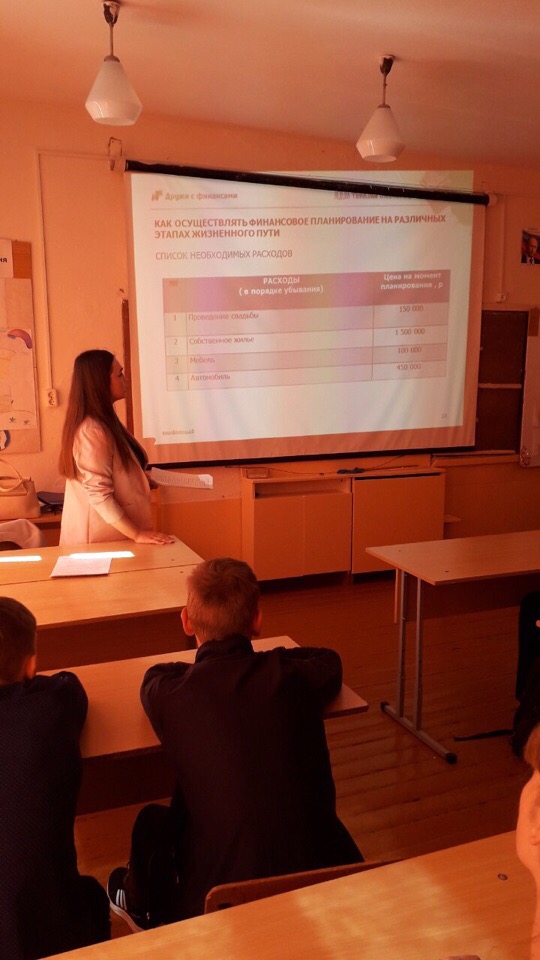 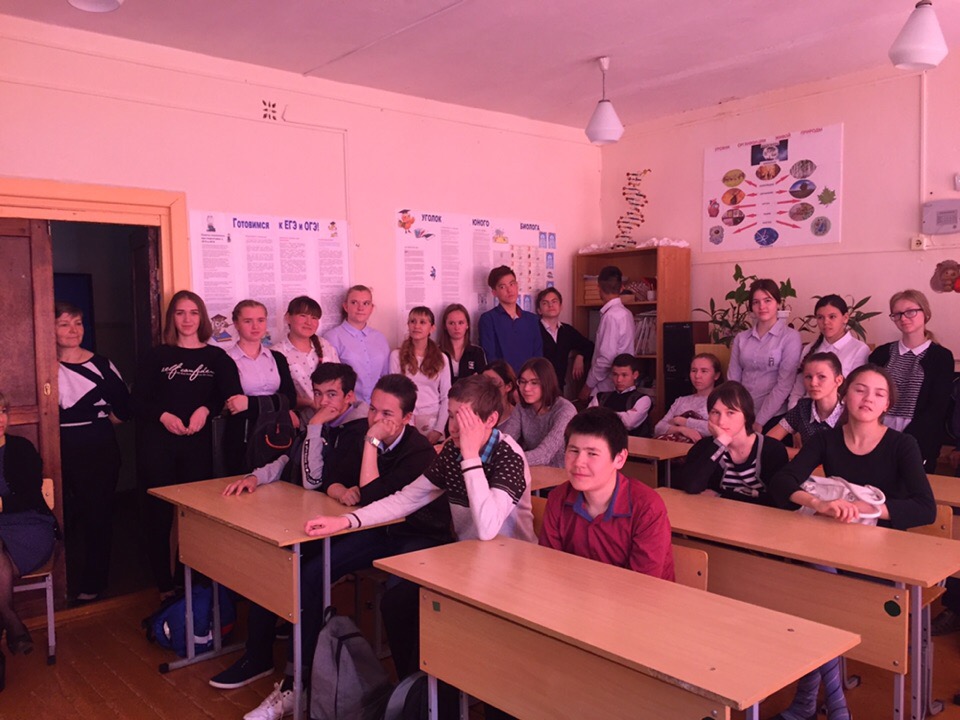 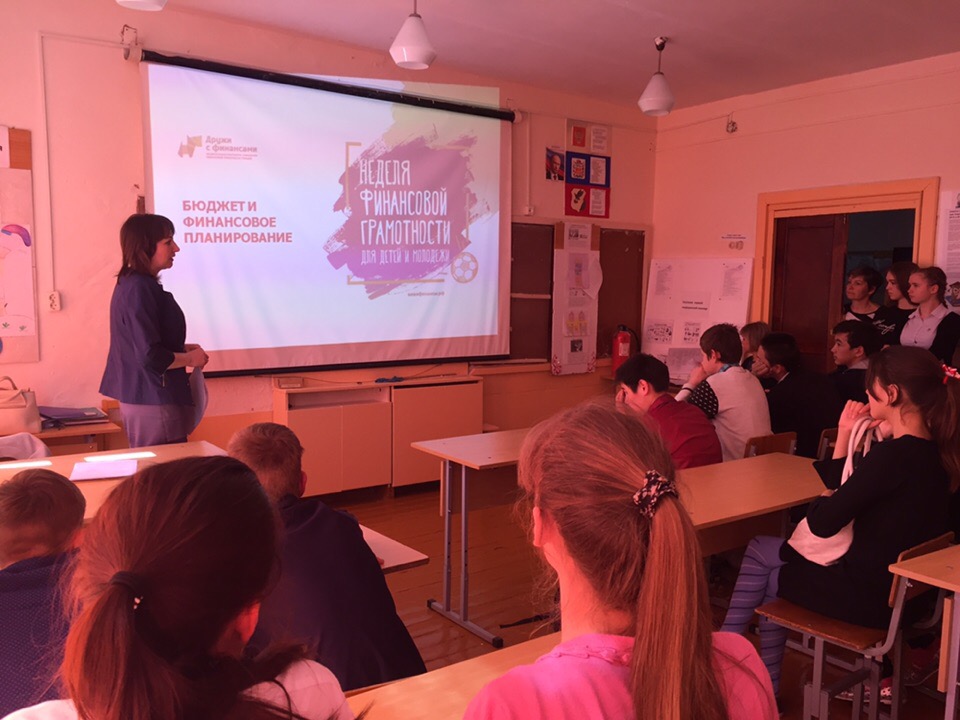 